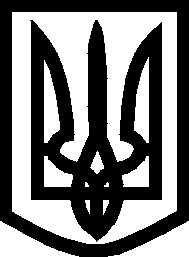 УКРАЇНА ВИКОНАВЧИЙ КОМІТЕТМЕЛІТОПОЛЬСЬКОЇ  МІСЬКОЇ  РАДИЗапорізької областіР І Ш Е Н Н Я  12.12.2019		                                                                            № 250/1Про прийняття на квартирний облік	Розглянувши листи служби у справах дітей Мелітопольської міської ради Запорізької області від 06.11.2019 № 01-08/2-2917-03, № 01-08/2-2942-03, 
від 13.11.2019 № 01-08/2-3002-03, № 01-08/2-3003-03, від 25.11.2019 
№ 01-08/2-3107-03, заяви громадян, відповідно до Закону України «Про місцеве самоврядування в Україні», ст. 33 Закону України «Про забезпечення організаційно-правових умов соціального захисту дітей-сиріт та дітей, позбавлених батьківського піклування», постанови Кабінету Міністрів України від 23.07.2008 № 682 «Про де,які питання реалізації Закону України «Про житловий фонд соціального призначення», ст.ст. 32, 34, 46 Житлового кодексу УРСР і пп. 13, 46 Правил обліку громадян, які потребують поліпшення житлових умов і надання їм жилих приміщень в Українській РСР, затверджених постановою Ради Міністрів УРСР і Укрпрофради від 11.12.1984 № 470, виконавчий комітет Мелітопольської міської ради Запорізької області В И Р І Ш И В:	1. Прийняти на квартирний облік при виконавчому комітеті Мелітопольської міської ради Запорізької області з включенням:	до позачергового списку:	Городецького Олега Віталійовича, … року народження, …, складом сім’ї …; не забезпечений житловою площею;	Пінжаєву Лілю Серверівну, … року народження, …, складом сім’ї …; не забезпечена житловою площею;	Огли Діану Андріївну, … року народження, …, складом сім’ї …; не забезпечена житловою площею;2	Караськова Антона Михайловича, … року народження, …, складом сім’ї …; не забезпечений житловою площею;	Калініну Валерію Дмитрівну, … року народження, …, складом сім’ї …; не забезпечена житловою площею;	Пономарьову Аліну Юріївну, … року народження, …, складом сім’ї …; не забезпечена житловою площею;	до першочергового списку:	Музичука Віктора Андрійовича, … року народження, …, складом сім’ї …; не забезпечений житловою площею;	Райкова Руслана Анатолійовича, … року народження, …, складом сім’ї …; не забезпечений житловою площею;	Рудомьоткіна Максима Миколайовича, … року народження, …, складом сім’ї …; не забезпечений житловою площею	до списку на соціальне житло:	Єфименка Кирила Геннадійовича, … року народження, …, складом сім’ї …;	Ахметшина Артема Дмитровича, … року народження, …, складом сім’ї …;	Коломійця В’ячеслава Костянтиновича, … року народження, …, складом сім’ї …;	Гоманову Анастасію Петрівну, … року народження, …, складом сім’ї …;	2. Контроль за виконанням цього рішення покласти на заступника міського голови з питань діяльності виконавчих органів ради Судакова І.Секретар Мелітопольської міської ради				Роман РОМАНОВ(…) – текст, який містить конфіденційну інформацію про фізичну особу